Registration Form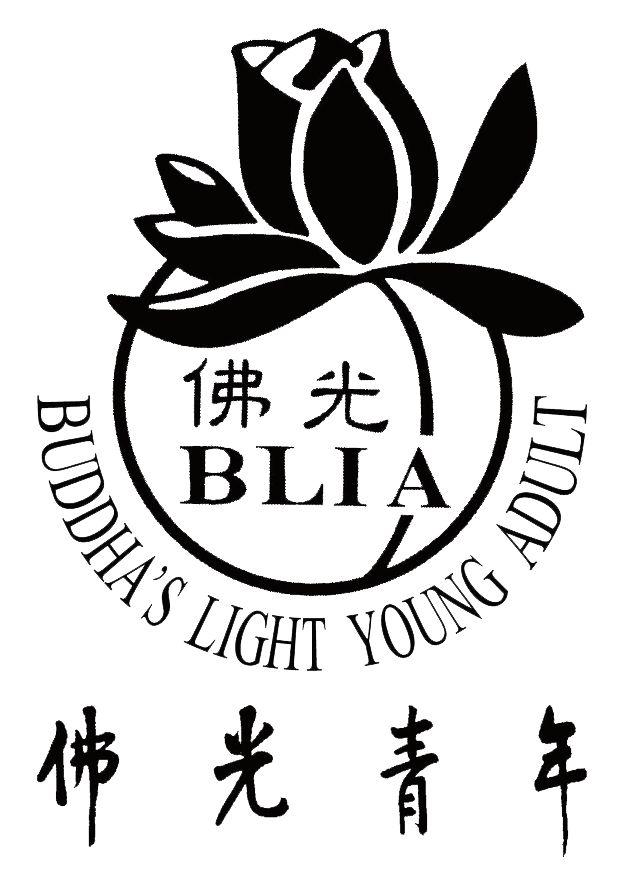 “Three Acts of Goodness Song” Composition CompetitionThree Acts of Goodness Song Composition CompetitionAuthorization LetterThat I/ we ______________ (state your name/s) guarantee(s) that the entry/s in the " Three Acts of Goodness Song Composition Competition " will comply with the following statements:That if the award-winning work/s (including all nominated work/s) are selected, regardless of the scope and time, I agree to grant the organizer the copyright, free of charge, including the right to public broadcast, public transmission, public display, recopy, remake, etc. with no objection.That the work is an original work with absolutely no infringement of copyright on others.That the work was never published in any format, digital or physical or any other way before the entry (including but not limited to: advertisement, background music or promotional music, etc.), and has not won any award/s.That the work was not adapted (for example, translations, adaptations), or that bridge segments, accompaniments, or choruses refer to existing song phrases.That the copyright of the work was never authorized or transferred to any third party (including any individual, legal person, copyright collective management group, etc.)Address to BLIA Chung Hwa Young Adult DivisionParticipant and OthersComposer: _______________ (signature) ID no./passport no: _________________Address: ______________________________________________________________Musical Arranger: ＿＿＿＿＿＿＿＿ (signature) ID no./passport no: ＿＿＿＿＿Address: ______________________________________________________________Year        Month        DayNamePlease write full namePlease write full namePlease write full namePlease write full namePlease write full nameAgeGender□Female         □Male□Female         □MaleBirthdayMM/ DD/ YYYYMM/ DD/ YYYYPassport No.CitizenshipPassport No.ReligionOccupationCompanySchoolContact Details(Ｏ)                        (Ｈ)                             (mobile)                                  (Ｏ)                        (Ｈ)                             (mobile)                                  (Ｏ)                        (Ｈ)                             (mobile)                                  (Ｏ)                        (Ｈ)                             (mobile)                                  (Ｏ)                        (Ｈ)                             (mobile)                                  AddressE-mailTitle ofCompositionEntire durationEntire durationEntire durationComposerName:Passport No.:Name:Passport No.:Name:Passport No.:Name:Passport No.:Name:Passport No.:Concept in composition (in 100 words)Parents/Guardian(for age 18 and below only)Parents/Guardian(for age 18 and below only)Parents/Guardian(for age 18 and below only)Parents/Guardian(for age 18 and below only)Parents/Guardian(for age 18 and below only)Parents/Guardian(for age 18 and below only)NamePassport No.Passport No.Passport No.Contact No.RelationshipRelationshipRelationship